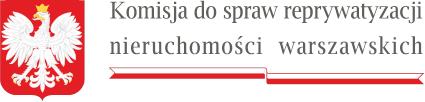 W nagłówku, po lewej stronie, znajduje się logo Komisji do spraw reprywatyzacji nieruchomości warszawskich zawierające godło państwa polskiego i podkreślenie w formie miniaturki flagi RPPrzewodniczącyWarszawa, 5 maja 2022 r. Sygn. akt KR VI R 53 łamane na 19DPA myślnik VI.9130.36.2019ZAWIADOMIENIENa podstawie art. 8 paragraf 1 i art. 12 w związku z art. 35, art. 36 i art. 37 ustawy z dnia 14 czerwca 1960 r. - Kodeks postępowania administracyjnego (Dz.U. z 2021 r. poz. 735) w zw. z art. 38 ust. 1  ustawy z dnia 9 marca 2017 r. o szczególnych zasadach usuwania skutków prawnych decyzji reprywatyzacyjnych dotyczących nieruchomości warszawskich, wydanych z naruszeniem prawa (Dz.U. z 2021 r. poz. 795), wyznaczam nowy termin załatwienia sprawy w przedmiocie decyzji Prezydenta Miasta Stołecznego Warszawy z dnia 8 marca 2006 r. nr 91 ukośnik GK ukośnik DW ukośnik 2006 oraz zmieniającej ją decyzji Prezydenta Miasta Stołecznego Warszawy z dnia 11 października 2011 r. nr 430 ukośnik GK ukośnik DW ukośnik 2011, dotyczącej nieruchomości położonej w Warszawie przy ulicy Wilczej 65, do dnia 7 lipca 2022 r., z uwagi na szczególnie skomplikowany stan sprawy, obszerny materiał dowodowy oraz konieczność zapewnienia stronom czynnego udziału w postępowaniu.Przewodniczący KomisjiSebastian KaletaPouczenie:Zgodnie z art. 37 k.p.a. stronie służy prawo do wniesienia ponaglenia, jeżeli:1) nie załatwiono sprawy w terminie określonym w art. 35 k.p.a. lub przepisach szczególnych ani w terminie wskazanym zgodnie z art. 36 § 1 k.p.a.(bezczynność),2) postępowanie jest prowadzone dłużej niż jest to niezbędne do załatwienia sprawy (przewlekłość).Ponaglenie zawiera uzasadnienie. Ponaglenie wnosi się:1) do organu wyższego stopnia za pośrednictwem organu prowadzącego postępowanie;2) do organu prowadzącego postępowanie - jeżeli nie ma organu wyższego stopnia.